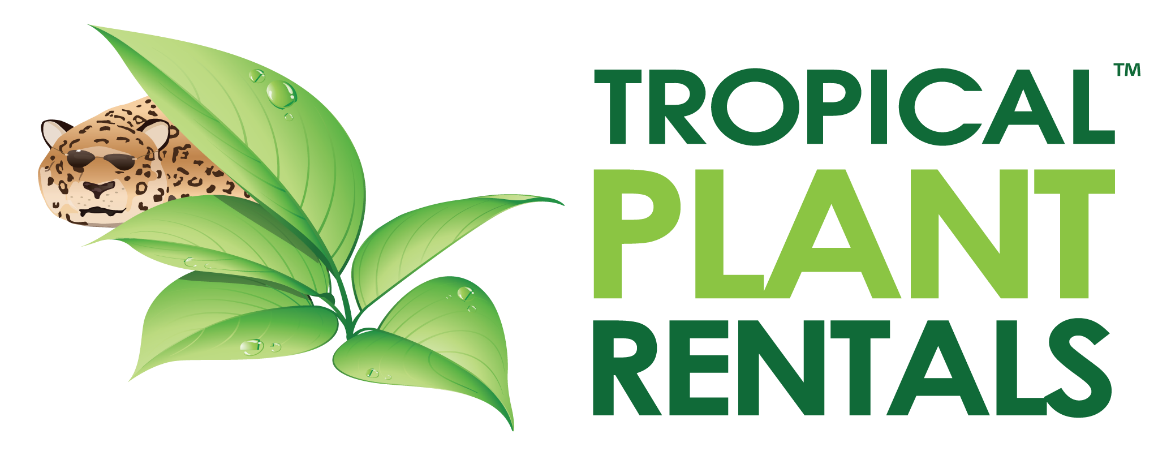 Indoor Plant TechnicianWe provide office plant hire & maintenance to offices throughout Sydney, CBD & Sydney metropolitan areas to our corporate clients.  We are currently looking to add to our team an enthusiastic and well-presented Indoor Plant Technician to assist with plant servicing.Currently offering full time & part time roles for plant technicians, working predominantly in Sydney CBD. Frequent visits to our HQ & nursery located in Annangrove are a requirement.   Good hourly wage + bonusesDaily duties include-Plant Watering, trimming, removal of spent foliage.Application of disease & pest preventative.Installation of new plants to client’s premises, Plant removals and changes.Candidates must be-Reliable and punctualWell presentedA good communicatorEnthusiastic and have a great work ethicFull training will be provided however previous industry experience or Horticulture Certificate will be highly regarded. Uniforms, required tools and a fully maintained company vehicle will also be provided.  Email us your resume tojenna@tpr.com.au